Отчет о проведении в МБОУ СОШ №15 им. Героя Советского Союза Мильдзихова Х.З.  Декады «Мы за здоровый образ жизни!»          Важным условием обучения и воспитания культуры здоровья является побуждение ребенка к достижению цели: – формирования собственного здоровья, что осуществляется через активные формы и методы деятельности. С этой целью в нашей школе с 11.01.  по 30.01. 20201 года  прошла  Декада « Мы – за здоровый образ жизни!». При организации  Декады ставились следующие задачи:1. Приобщить детей к здоровому образу жизни.2. Развивать  творческую активность детей.3.Прививать интерес к спорту, физическим упражнениям.4. Воспитывать у детей потребность быть здоровыми.Декада началась с проведения инструктивно - методического совещания с  педагогическим коллективом  по организации работы Декады.( 11 .01. 2021 г.). Руководитель ШМО классных руководителей Габуева М.М. провела круглый стол с классными руководителями на тему « Организация воспитательных мероприятий, направленных на формирование ЗОЖ.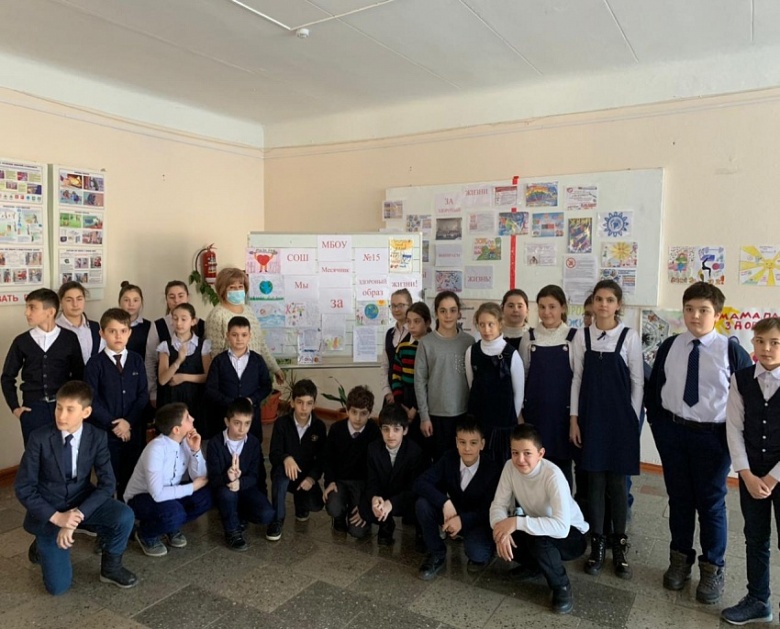 В вестибюле школы  был оформлен  информационный  стенд по ЗОЖ.   Ответственными за проведение  Декады   были назначены классные руководители 1- 11 -х классов , учитель ИЗО Елбакиева Э.Д., учителя физической культуры  Токарева Н.А., Гудиев И.А., медицинская сестра Плиева Ж.К.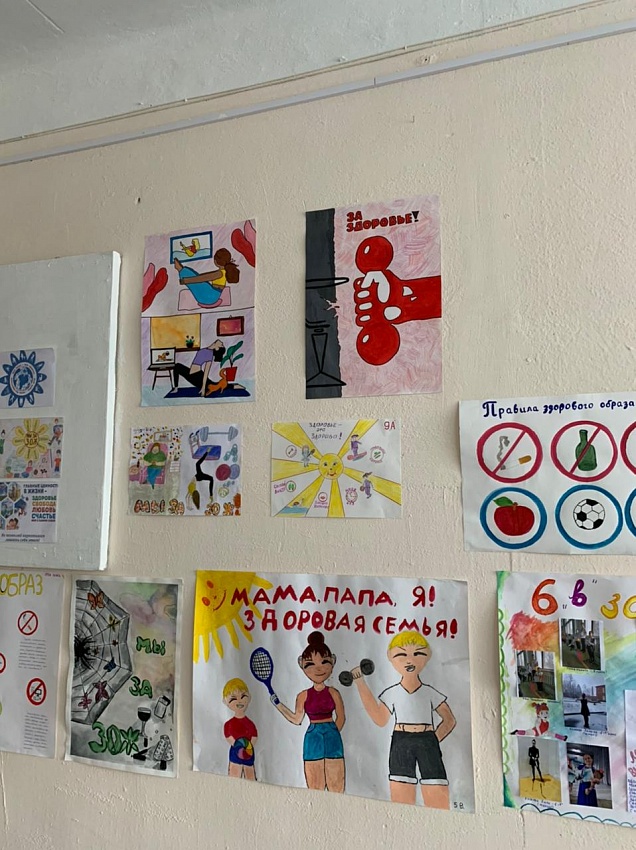    Для  ребят  подготовлены  интересные и познавательные  конкурсы и мероприятия.  Активное участие приняли ребята 1 -4  классов в конкурсе рисунков «Мы за здоровый образ жизни», а учащиеся 5- 9  классов показали свое мастерство  в изготовлении плакатов и газет под названием  « Мы за ЗОЖ». Все работы ребят оформлены в виде выставки, которая  была размещена в фойе школы.   Школьный врач провела занятия по профилактике вредных привычек.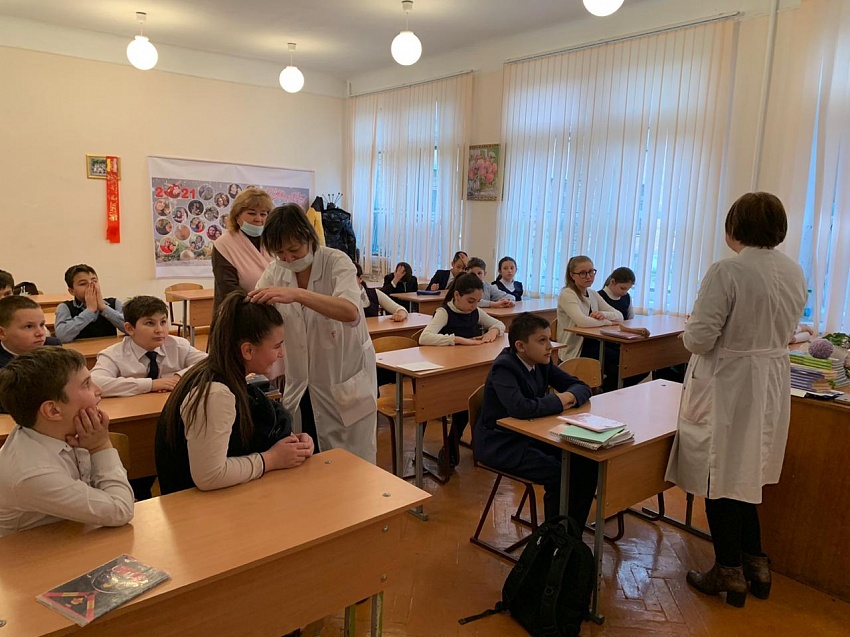 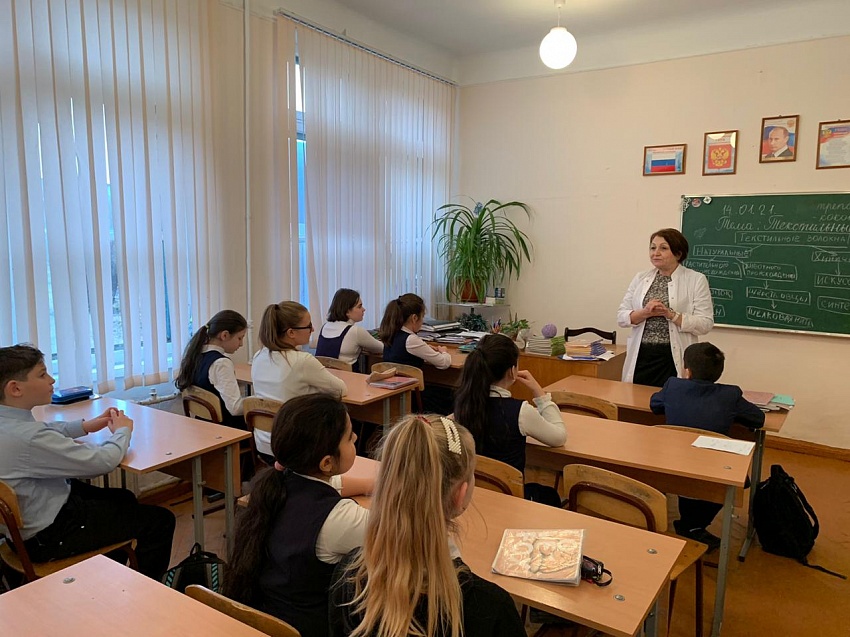 Очень интересно и весело прошли соревнования в начальной школе среди учащихся 1- 4 классов  « Веселые старты». 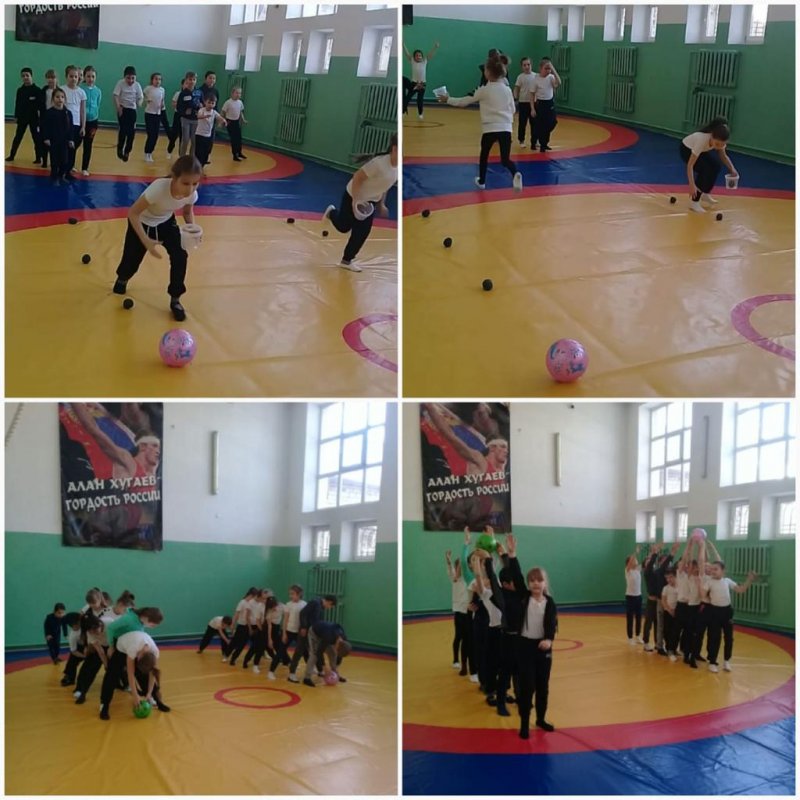    МО учителей русского языка и литературы провели конкурс школьных сочинений « Я хочу быть здоровым»!.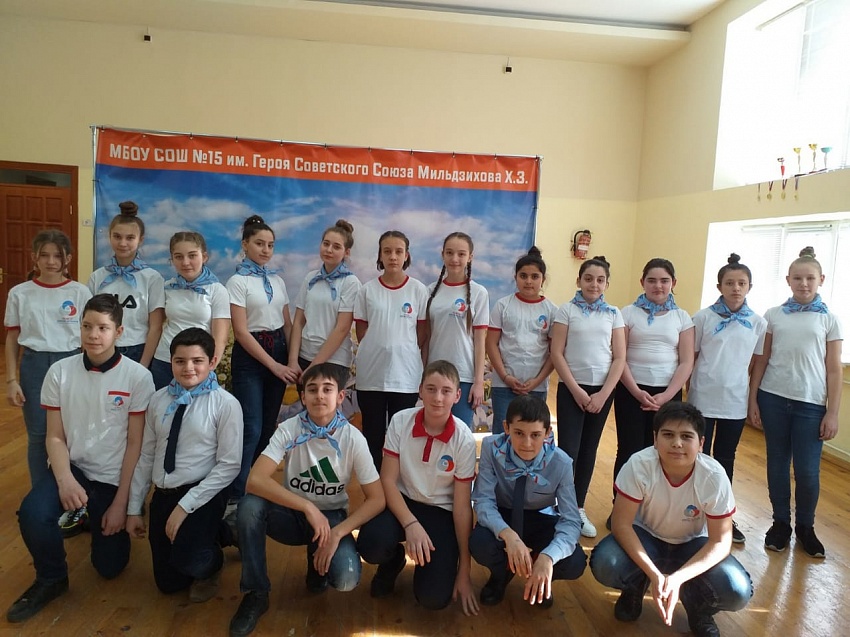  1 место в конкурсе сочинений заняла Тамаева И.( 5 б класс),  2 место занял Кочиев А. ( 6 в класс),  3  место занял Бегизов Т. ( 6 в класс).                    Все классные руководители подготовили и провели классные часы, посвященные  здоровому образу жизни.    Завершилась Декада   флеш - мобом « Мы за ЗОЖ!», который состоялся  29.01. 2021 года. Подготовили и  провели данное мероприятие  активисты РДШ  Чуйкина Анастасия и Евсюкова Алена.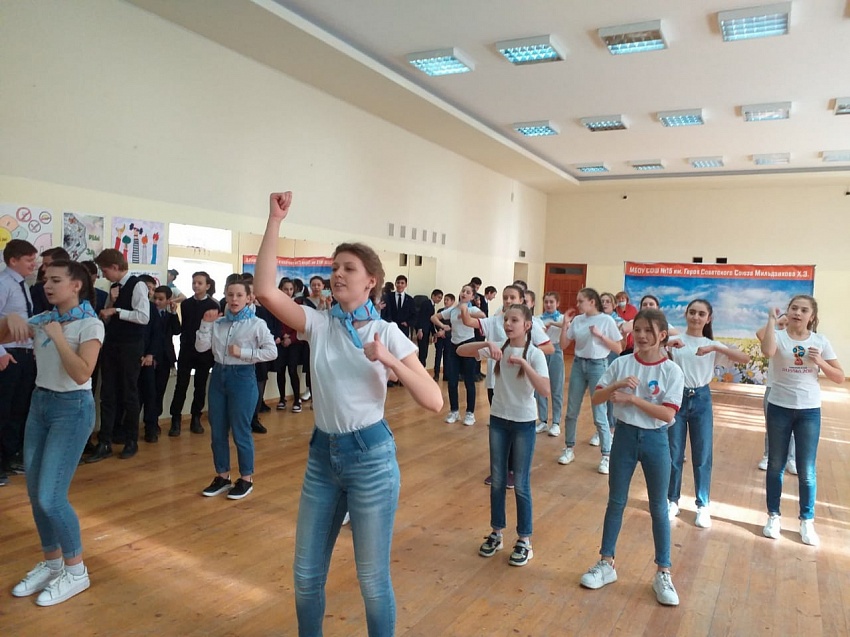 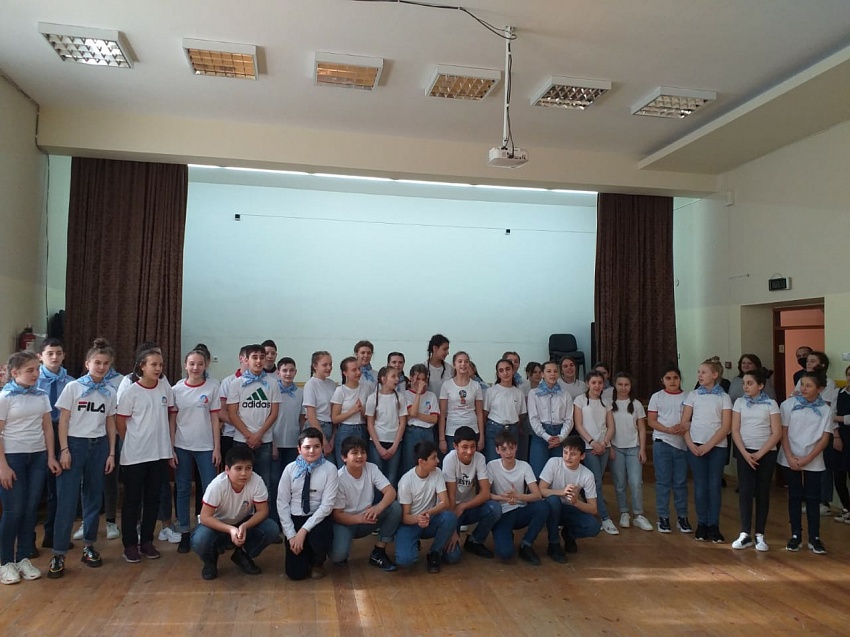 Заместитель директора по ВР                 Калагова Т.Б.